平远县2021年县级成品粮（大米）储备代储         及包干轮换公开招标公告   受客户委托，梅州市嘉应粮食交易中心有限公司定于2021年9月8日（星期三 ）上午10时15分在广东省梅州市彬芳大道南161号梅州市粮食交易中心3楼，举办平远县县级储备成品粮采购公开招标。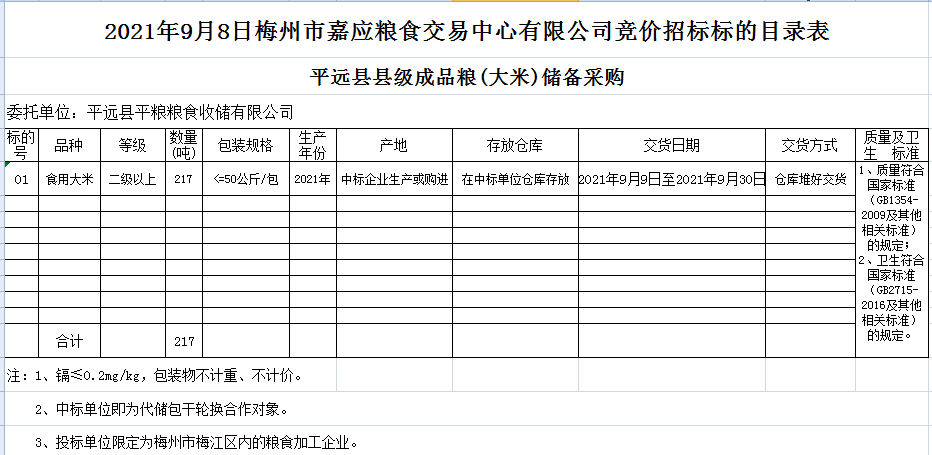  一、代储包干轮换品种、等级、数量、规格食用大米217吨，等级二级以上，包装规格≦50公斤/包。二、代储包干轮换资格，报名参加招标的企业必须具备以下资格：1、依法在市场监督管理局登记注册，具有独立法人资格的从事大米加工的粮食企业。2、代储企业在梅州市梅江区境内有自有产权的生产、加工仓储仓房设施，日加工成品粮生产能力须达到300吨以上，年销售收入达到2亿以上，具有与粮食储存、低温仓房条件，检化验室设施设备完善，检验人员应有相应资质，并在仓房内外主要位置配置有远程实时视频监控设备。3、企业经营管理和资信良好，银行无不良记录，无其它安全生产事故，没有因经营或管理不善连续发生严重亏损。4、严格遵守国家法律和粮油政策法规，有健全的财务管理机构和规范的财务管理。三、报名材料报名参加招标的企业必须提供以下材料内容的真实性，准确性，完善性负责。1、营业执照副本及法人身份证复印件。2、提供日加工大米能力300吨以上证明。3、提供仓库低温储粮（长、宽、高、单品种大米储存的最大储存数量）。4、提供仓库全貌照片（含粮库大门及库区内外道路）、库区平面图、堆位图、低温保粮设施，检化验设施设备，检化验人员资质证明，视频监控设备等资料照片。5、食品生产许可证。6、提供近两年资产负债表和损益表。7、提供“信用中国”信用信息报告。报名须知1.报名企业于2021年9月2日正常上班时间开始报名，并在网站下载相关资料或可到交易中心领取。填写好相关资料后于2021年9月6日前交回交易中心审核。咨询或索要发送相关报名表格可联系QQ：995131653。2.本场交易会保证金标准为： 成品大米：165元/吨计（履约保证金150元/吨，预交交易手续费15元/吨），保证金须交易会前一天的上班时间到账。     交易手续费标准：成交双方各按合同总金额的0.25%向交易中心交纳交易手续费。         交易地点：参加竞价交易的单位自备可接入互联网的电脑终端参与竞价，亦可到我中心交易厅参与交易。保证金汇款账户：收款单位名称：梅州市嘉应粮食交易中心有限公司银行账号：2007 0201 09022153 907开户银行：中国工商银行梅州分行收款单位名称：梅州市嘉应粮食交易中心有限公司银行账号：4964 9618 50180101 75057开户银行：交通银行梅州分行联系电话(传真)：0753-2128232（业务咨询-李根深） 0753-2128231（财务保证金-温志标）梅州市嘉应粮食交易中心有限公司2021年9月1日附件：表1成品粮储备代储包干轮换公开招投标报名表附件：表2企业基本情况表企业名称（盖章）：   附件：表3企业情况介绍企业名称（盖章）：附件：表4审核意见表报名单位（盖章）报名日期我单位自愿申报平远县县级成品粮储备代储包干轮换，共代储食用大米____吨，并对提供的以下申报材料内容的真实性负责。1. 营业执照副本及法人身份证复印件 2. 提供日加工大米能力300吨以上证明3. 提供仓库低温储粮（长、宽、高、单品种大米储存的最大储存数量）4. 提供仓库全貌照片（含粮库大门及库区内外道路）、库区平面图、堆位图、低温保粮设施，检化验设施设备，检化验人员资质证明，视频监控设备等资料照片5. 食品生产许可证6. 提供近两年资产负债表和损益表7. 提供“信用中国”信用信息报告单位经办人（签名）：         联系电话：                            移动电话：法定代表人（签名）：         联系电话：                            移动电话：我单位自愿申报平远县县级成品粮储备代储包干轮换，共代储食用大米____吨，并对提供的以下申报材料内容的真实性负责。1. 营业执照副本及法人身份证复印件 2. 提供日加工大米能力300吨以上证明3. 提供仓库低温储粮（长、宽、高、单品种大米储存的最大储存数量）4. 提供仓库全貌照片（含粮库大门及库区内外道路）、库区平面图、堆位图、低温保粮设施，检化验设施设备，检化验人员资质证明，视频监控设备等资料照片5. 食品生产许可证6. 提供近两年资产负债表和损益表7. 提供“信用中国”信用信息报告单位经办人（签名）：         联系电话：                            移动电话：法定代表人（签名）：         联系电话：                            移动电话：我单位自愿申报平远县县级成品粮储备代储包干轮换，共代储食用大米____吨，并对提供的以下申报材料内容的真实性负责。1. 营业执照副本及法人身份证复印件 2. 提供日加工大米能力300吨以上证明3. 提供仓库低温储粮（长、宽、高、单品种大米储存的最大储存数量）4. 提供仓库全貌照片（含粮库大门及库区内外道路）、库区平面图、堆位图、低温保粮设施，检化验设施设备，检化验人员资质证明，视频监控设备等资料照片5. 食品生产许可证6. 提供近两年资产负债表和损益表7. 提供“信用中国”信用信息报告单位经办人（签名）：         联系电话：                            移动电话：法定代表人（签名）：         联系电话：                            移动电话：我单位自愿申报平远县县级成品粮储备代储包干轮换，共代储食用大米____吨，并对提供的以下申报材料内容的真实性负责。1. 营业执照副本及法人身份证复印件 2. 提供日加工大米能力300吨以上证明3. 提供仓库低温储粮（长、宽、高、单品种大米储存的最大储存数量）4. 提供仓库全貌照片（含粮库大门及库区内外道路）、库区平面图、堆位图、低温保粮设施，检化验设施设备，检化验人员资质证明，视频监控设备等资料照片5. 食品生产许可证6. 提供近两年资产负债表和损益表7. 提供“信用中国”信用信息报告单位经办人（签名）：         联系电话：                            移动电话：法定代表人（签名）：         联系电话：                            移动电话：                                 基本情况法定代表人法定代表人法定代表人法定代表人法定代表人企业代码企业代码企业代码企业代码企业代码企业代码                                 基本情况通讯地址通讯地址通讯地址通讯地址通讯地址邮 编邮 编邮 编邮 编                                 基本情况电 话电 话电 话电 话电 话传 真传 真传 真传 真传 真                                 基本情况电子信箱电子信箱电子信箱电子信箱电子信箱                                 基本情况企业性质企业性质企业性质企业性质企业性质国有或国有控股         民营□      其他□国有或国有控股         民营□      其他□国有或国有控股         民营□      其他□国有或国有控股         民营□      其他□国有或国有控股         民营□      其他□国有或国有控股         民营□      其他□国有或国有控股         民营□      其他□国有或国有控股         民营□      其他□国有或国有控股         民营□      其他□国有或国有控股         民营□      其他□国有或国有控股         民营□      其他□国有或国有控股         民营□      其他□国有或国有控股         民营□      其他□国有或国有控股         民营□      其他□国有或国有控股         民营□      其他□国有或国有控股         民营□      其他□国有或国有控股         民营□      其他□国有或国有控股         民营□      其他□国有或国有控股         民营□      其他□国有或国有控股         民营□      其他□国有或国有控股         民营□      其他□国有或国有控股         民营□      其他□                                 基本情况经营性质经营性质经营性质经营性质经营性质粮食加工企业□  其它□粮食加工企业□  其它□粮食加工企业□  其它□粮食加工企业□  其它□粮食加工企业□  其它□粮食加工企业□  其它□粮食加工企业□  其它□粮食加工企业□  其它□粮食加工企业□  其它□粮食加工企业□  其它□粮食加工企业□  其它□粮食加工企业□  其它□粮食加工企业□  其它□粮食加工企业□  其它□粮食加工企业□  其它□粮食加工企业□  其它□粮食加工企业□  其它□粮食加工企业□  其它□粮食加工企业□  其它□粮食加工企业□  其它□粮食加工企业□  其它□粮食加工企业□  其它□                                 基本情况总有效仓容（t）总有效仓容（t）总有效仓容（t）总有效仓容（t）总有效仓容（t）库区面积（㎡）库区面积（㎡）库区面积（㎡）库区面积（㎡）库区面积（㎡）库区面积（㎡）库区面积（㎡）库区面积（㎡）库区面积（㎡）人员情况人员情况人员情况人员情况人员情况人员情况人员情况人员情况人员情况人员情况人员情况人员情况人员情况人员情况人员情况人员情况人员情况人员情况人员情况人员情况人员情况人员情况人员情况人员情况人员情况人员情况人员情况人员情况职工总人数职工总人数专职保管员人数专职保管员人数专职保管员人数专职质检员人数专职质检员人数专职质检员人数专职质检员人数专职质检员人数专职质检员人数有从业资格证书人数有从业资格证书人数有从业资格证书人数有从业资格证书人数有从业资格证书人数有从业资格证书人数有从业资格证书人数成品粮经营情况成品粮经营情况成品粮经营情况成品粮经营情况成品粮经营情况成品粮经营情况成品粮经营情况成品粮经营情况成品粮经营情况成品粮经营情况成品粮经营情况成品粮经营情况成品粮经营情况成品粮经营情况成品粮经营情况成品粮经营情况成品粮经营情况成品粮经营情况成品粮经营情况成品粮经营情况成品粮经营情况成品粮经营情况成品粮经营情况成品粮经营情况成品粮经营情况成品粮经营情况成品粮经营情况成品粮经营情况近两年每月大米平均库存（t）近两年每月大米平均库存（t）近两年每月大米平均库存（t）大米日加工能力（t）大米日加工能力（t）大米日加工能力（t）每月大米销售量（t）每月大米销售量（t）每月大米销售量（t）每月大米销售量（t）每月大米销售量（t）运输能力运输能力运输能力车辆  部车辆  部近两年每月大米平均库存（t）近两年每月大米平均库存（t）近两年每月大米平均库存（t）大米日加工能力（t）大米日加工能力（t）大米日加工能力（t）每月大米销售量（t）每月大米销售量（t）每月大米销售量（t）每月大米销售量（t）每月大米销售量（t）运输能力运输能力运输能力一次  吨一次  吨检化验相关情况检化验相关情况检化验相关情况检化验相关情况检化验相关情况检化验相关情况检化验相关情况检化验相关情况检化验相关情况检化验相关情况检化验相关情况检化验相关情况检化验相关情况检化验相关情况检化验相关情况检化验相关情况检化验相关情况检化验相关情况检化验相关情况检化验相关情况检化验相关情况检化验相关情况检化验相关情况检化验相关情况检化验相关情况检化验相关情况检化验相关情况检化验相关情况 是否有专用化验室 是否有专用化验室 是否有专用化验室 是否有专用化验室 是否有专用化验室 是否有专用化验室 是否有专用化验室是□  否□是□  否□是□  否□是□  否□是否具有粮食质量等级和储存品质化验能力 是否具有粮食质量等级和储存品质化验能力 是否具有粮食质量等级和储存品质化验能力 是否具有粮食质量等级和储存品质化验能力 是否具有粮食质量等级和储存品质化验能力 是否具有粮食质量等级和储存品质化验能力 是否具有粮食质量等级和储存品质化验能力 是否具有粮食质量等级和储存品质化验能力 是否具有粮食质量等级和储存品质化验能力 是否具有粮食质量等级和储存品质化验能力 是否具有粮食质量等级和储存品质化验能力 是否具有粮食质量等级和储存品质化验能力 是否具有粮食质量等级和储存品质化验能力 是否具有粮食质量等级和储存品质化验能力 是否具有粮食质量等级和储存品质化验能力 是□ 否□是□ 否□上年度末资产负债情况（万元）上年度末资产负债情况（万元）上年度末资产负债情况（万元）上年度末资产负债情况（万元）资产总额资产总额资产总额资产总额资产总额资产总额负债总额负债总额负债总额负债总额负债总额负债总额负债总额上年度末资产负债情况（万元）上年度末资产负债情况（万元）上年度末资产负债情况（万元）上年度末资产负债情况（万元）所有者权益 所有者权益 所有者权益 所有者权益 所有者权益 所有者权益 近二年利润额近二年利润额近二年利润额近二年利润额近二年利润额近二年利润额近二年利润额去年   去年   去年   去年   上年度末资产负债情况（万元）上年度末资产负债情况（万元）上年度末资产负债情况（万元）上年度末资产负债情况（万元）所有者权益 所有者权益 所有者权益 所有者权益 所有者权益 所有者权益 近二年利润额近二年利润额近二年利润额近二年利润额近二年利润额近二年利润额近二年利润额前年   前年   前年   前年   企业基本情况介绍：报名企业名称竞标标的编号数量大米    吨。大米    吨。审核意见是否具备竞标资格审核意见单位（盖章）：                                年   月   日 单位（盖章）：                                年   月   日 